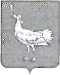 РОССИЙСКАЯ ФЕДЕРАЦИЯ	 МУНИЦИПАЛЬНЫЙ  РАЙОН				     БОЛЬШЕГЛУШИЦКИЙ	    САМАРСКОЙ  ОБЛАСТИ     АДМИНИСТРАЦИЯ    СЕЛЬСКОГО  ПОСЕЛЕНИЯ      БОЛЬШАЯ ДЕРГУНОВКА______________________________ПОСТАНОВЛЕНИЕ  от 27февраля  2017г. № 12О мероприятиях  по подготовке  и  пропуску весенних паводковых вод в 2017году на территории сельского поселения Большая Дергуновка.      В соответствии  с  Федеральным Законом РФ № 68- ФЗ от 11.11.1994г.     «О защите населения и территорий от чрезвычайных ситуаций природного и  техногенного характера», руководствуясь  ст.6 Устава сельского поселения Большая Дергуновка муниципального района Большеглушицкий  и в целях своевременной  подготовки к пропуску паводковых вод, сохранности жилых домов, объектов агропромышленного комплекса, гидротехнических сооружений, плотин, мостов, зданий и сооружений от повреждения ледоходом и паводковыми водами в весенний период 2017года,            ПОСТАНОВЛЯЮ:    1.Создать противопаводковую комиссию  по обеспечению подготовки и пропуску весенних паводковых вод в 2017году при администрации сельского поселения Большая Дергуновка муниципального района Большеглушицкий Самарской области (Приложение № 1).    2.Утвердить перечень населенных пунктов и улиц сельского поселения, расположенных в зоне возможного потопления в период весеннего паводка в 2017 году (Приложение №2).    3.Рекомендовать руководителям предприятий расположенных на территории сельского поселения  Большая Дергуновка (ООО «ТТС-Агро» руководитель Самсонов В.А.)на период паводка, в случае возникновения чрезвычайных ситуации поставить следующую технику согласно приложения №3.    4.Просить Большеглушицкое РайПо обеспечить завоз и создание запасов продовольствия и промышленных товаров для жителей сельского поселения, в населённых пунктах с.Берёзовка и пос.Пробуждение.    5. Своими силами произвести очистку труб под дорогами и плотинами, для свободного прохода паводковых вод.    6. Рекомендовать жителям с. Берёзовка и пос. Пробуждение, попадающим в зону возможного подтопления, заблаговременно принять меры по обеспечению сохранности своих материальных ценностей.    7.Настоящее Постановление вступает в силу по истечении 10 дней со дня его принятия и размещения на информационном щите.    8. Контроль за исполнением настоящего Постановления возложить на главу администрации сельского поселения Большая Дергуновка муниципального района Большеглушицкий Самарской области  Дыхно В. И.Глава администрациисельского поселенияБольшая Дергуновка                                                В. И. ДыхноПриложение №1к Постановлению главыадминистрации поселения№ 12  от 27 февраля 2017 года.   Противопаводковая  комиссия по обеспечению подготовки  и пропуску  весенних паводковых вод  в  2017 году  при администрации сельского поселения Большая Дергуновка муниципального района Большеглушицкий  Самарской области :Дыхно В.И. - глава администрации с. п. Большая Дергуновка муниципального района Большеглушицкий Самарской области – председатель комиссии.          Члены комиссии:Макарова А.Е. – ведущий специалист администрации  с. п. Большая Дергуновка муниципального района Большеглушицкий Самарской области;Дыхно Н.В. – специалист ВУС с. п. Большая Дергуновка муниципального района Большеглушицкий Самарской области.         Приглашенные  в комиссию:Балашова О.В. – депутат Собрания представителей с.п.Большая      Дергуновка муниципального района Большеглушицкий Самарской области;Максименко Е.И. - депутат Собрания представителей с.п.Большая Дергуновка муниципального района Большеглушицкий Самарской области;Самсонов В.А. -  руководитель ООО «ТТС-Агро»Караблин Е.И. – руководитель «ИП Караблин Е.И»Приложение №2к Постановлению главыадминистрации поселения№ 12 от  27 февраля 2017 года.Переченьнаселенных пунктов и улиц сельского поселения Большая Дергуновка, расположенных в зоне возможного подтопления в период весеннего паводка в 2017 году:пос.Пробуждение: улица Зелёная                                       11 домов - 5 человек;с. Берёзовка: улица Набережная и ул.Озёрная                                          37 домов - 55 человекМеста    Эвакуации населения и личного скота населённых пунктов и улиц сельского поселения  Большая Дергуновка расположенных в зоне возможного подтопления в период весеннего паводка в 2017году.Население эвакуируется в здание школы  с. Большая Дергуновка.Личный скот эвакуируется в животноводческие помещения бывшего СПК «Прогресс» в с. Большая Дергуновка.Приложение №3к Постановлению главыадминистрации поселения№12 от 27 февраля 2017года.      В случае возникновения чрезвычайных ситуаций  поставить следующую технику:ООО «ТТС-Агро»:                                                      К-701 с ножом – 1шт.                                                      Экскаватор -1 шт.                                                   Автосамосвал – 1шт.                                                 МТЗ-80 с бортовкой – 1 шт.                                      К- 744 с бортовкой – 1шт.ИП  «Караблин»:                                   ДТ – 75 бульдозер.